İLİ           : GENELTARİH    : 11.11.2016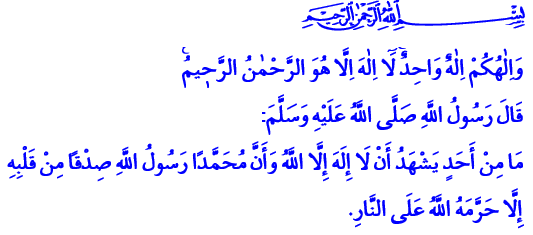 KELİME-İ ŞEHÂDETAziz Müminler!Okuduğum âyet-i kerimede Yüce Rabbimiz şöyle buyurmaktadır: “İlâhınız bir tek olan Allah’tır. O’ndan başka ilâh yoktur. O Rahmân’dır, Rahîm’dir.”Okuduğum hadis-i şerifte ise Peygamberimiz (s.a.s) şöyle buyurmaktadır: “Kim samimiyetle Allah’tan başka ilâh olmadığına ve Muhammed’in Allah’ın Elçisi olduğuna şehadet ederse Allah, ona cehennemi haram kılar.”Aziz Müminler!Kelime-i şehâdet, İslam’ın özünü oluşturan iki temel üzerine kurulmuştur. Kelime-i şehadetin,أَشْهَدُ أَنْ لَا إِلَهَ إلّا اللهُ   şeklindeki birinci kısmı, sadece Allah’a kul olunması, kula kulluk edilmemesi, Allah’tan başka kimseye boyun eğilmemesi anlamına gelir. Bu söz öyle bereketli bir anlam içerir ki; her muhtaç, aradığını onda bulur. Bunu bir mazlum söylediğinde, “Zalimin zulmü varsa mazlumun Allah’ı var.” demiş olur. Bunu bir yetim, kimsesiz, boynu bükük bir garip söylediğinde, “Dayanağım, sığınağım, ümidim sadece sensin Ya Rabbi!” demiş olur. Bir âlim söylediğinde, “Mutlak bilginin kaynağı sensin Allah’ım. Sen her şeyi hakkıyla bilensin.” demiş olur. Bir idareci, bir yönetici dediğinde, “لَا غَالِبَ إِلَّا اللَّهُ” yani “Rabbim! Senden başka galip yoktur. Güç ve kuvvetin yegâne sahibi sensin. Ben de senin bir kulunum.” demiş olur.Değerli Kardeşlerim!Kelime-i şehâdetin وأَشْهَدُ أنَّ مُحَمَّداً عَبْدُهُ ورَسُولُهُ  şeklindeki ikinci kısmı, İslam Peygamberi Muhammed Mustafa (s.a.s)’in peygamberliğini kabul ve tasdiktir. Bu söz, “Allah bizleri yarattı ve başıboş bırakmadı. Rızasına uygun bir hayatı nasıl yaşayacağımızı öğretmek için bizlere elçiler gönderdi. Bizi önemsedi. Bizleri Son peygamber Muhammed Mustafa (s.a.s)’e ümmet olmakla şereflendirdi.” demektir. “Bizler, Kur’an ile birlikte Peygamberimizin sünnetine ve rehberliğine tabi olacağız.” diye söz vermektir.Kardeşlerim!Unutulmamalıdır ki, kelime-i şehâdet bir bütündür. Sadece أَشْهَدُ أَنْ لَاإِلَهَ إلّا اللهُ deyip وأَشْهَدُ أنَّ مُحَمَّداً عَبْدُهُ ورَسُولُهُ kısmını kabul etmeyen kişi iman etmiş olmaz. Zira Allah’a, Peygamberimize ve onun getirdiklerine tereddütsüz bir şekilde inanmadan mümin olunamaz. Bu esas, bidayetinden kıyamet sabahına kadar İslam’ın, asla değişmeyecek olan bir hakikatidir.   Aziz Kardeşlerim!Yüce Rabbimiz, bizleri kelime-i şehâdetin bereketinden bir an olsun mahrum bırakmasın. Bizleri onun doğrultusunda bir hayat sürenlerden, her nefesini de son nefesini de kelime-i şehadet ile tüketenlerden eylesin.  “Aziz Erzurum”un Kahraman Evlatları!Hutbeme son verirken, kadim şehrimizin “Aziz Şehir” unvanını hak ettiği mekâna, Aziziye Tabyalarına 12 Kasım Cumartesi günü yapacağımız “Tarihe Tanıklık Yolculuğu”na sizleri davet etmek istiyorum. Evet, Cumartesi günü, sabah namazlarını kıldıktan sonra, Şehrimizin minarelerinden yükselecek olan sala sesleri ve ardından 139 yıl önce Ayazpaşa Camii Müezzininin “Ey Erzurumlular! Ey ahali düşman Aziziye’yi bastı, Allah’ını seven eli silah tutan herkes askerlerimizin yardımına koşsun! Vatanını seven yetişsin! çağrısını yeniden hatırlayarak… Nene Hatun’un “Allah’ım, düşmanları senin azamet ve kudretine havale ediyor ve şerlerden sana sığınıyoruz” duasıyla yürüyeceğiz tabyalara. Top Dağı’nın Görmekli tepesine kalbimizde iman, dilimizde Kur’ân ve yüreğimizdeki vatan aşkıyla yürüyeceğiz. Kulağımız 139 sene sonra Ayaz Paşa Camii’nin şehit müezzini Abdullah Efendi’nin çağrısıyla çınlayacak. Yolculuğumuza kısa adımlarla eşlik eden çocuklar dedelerinden Gazi Ahmet Muhtar Paşa’yı dinlerken, analar kızlarına Şerife Anayı, Haydar kızı Hürmüz bacıyı anlatacak. Ve millet Karskapı Şehitliği’nden Aziziye’ye, Mecidiye’ye yürürken bir kere daha, Aziziye Tabyaları Kumandanı Yarbay Bahri Bey’in bize öğrettiği “… rütbe-i şahadeti almadan tabyayı düşmana teslim etmeyeceğim” ahdine vefasını yenileyecek.Emzikli çocuğunu Allah’a emanet edip, şehit kardeşinin kanlı yanaklarından öperken, “vakit geldi ağabey, şimdi sıra bende” diyen Nene Hatun’un destanıyla büyüyen Aziz Milletim! 12 Kasım Cumartesi günü sabah namazından sonra, 06:10’da verilecek olan salaların ardından, merkezi camilerin önlerinden hareket edecek olan araçlarla Karskapı Şehitliği önünde toplanıp, saat 06.30’da Tabyalara yürünecektir. Bu anlamlı yürüyüşe katılımlarınızı beklerken cümle şehitlerimizi rahmet ve minnetle anıyoruz. Ruhları şâd olsun.